Understandings, Applications and Skills (This is what you may be assessed on)Significant ideasMitigation attempts to reduce the causes of climate change.  Adaptation attempts to manage the impacts of climate change. Big Questions:What strengths and weaknesses of the systems approach and the use of models have been revealed through this topic? How does a systems approach help our understanding of climate change?To what extent have the solutions emerging from this topic been directed at preventing environmental impacts, limiting the extent of the environmental impacts, or restoring systems in which environmental impacts have already occurred?: Evaluate the success of the Kyoto Protocol in stabilizing global climate changeWhat value systems can you identify at play in the causes and approaches to resolving the issues addressed in this topic? Explain why there are still uncertainties regarding global climate changeHow does your own value system compare with others you have encountered in the context of issues raised in this topic? Evaluate measures of mitigation and adaptation.How are the issues addressed in this topic of relevance to sustainability or sustainable development? Can sustainable development be achieved without a solution to global climate change?In what ways might the solutions explored in this topic alter your predictions for the state of human societies and the biosphere some decades from now? Outline the obstacles to tackling global climate changeHow do models and systems approach help our understanding of climate mitigation and adaptation?How far do we already know the answers to climate mitigation and adaptation?In what ways do different people/societies consider climate mitigation and adaptation?What do you think is the best way forward? Justify your answerWhich is more sustainable - mitigation or adaptation?How might the solutions to climate change evolve in the future?7.3.U1	Mitigation involves reduction and/or stabilization of GHG emissions and their removal from the atmosphere.Describe the term  mitigation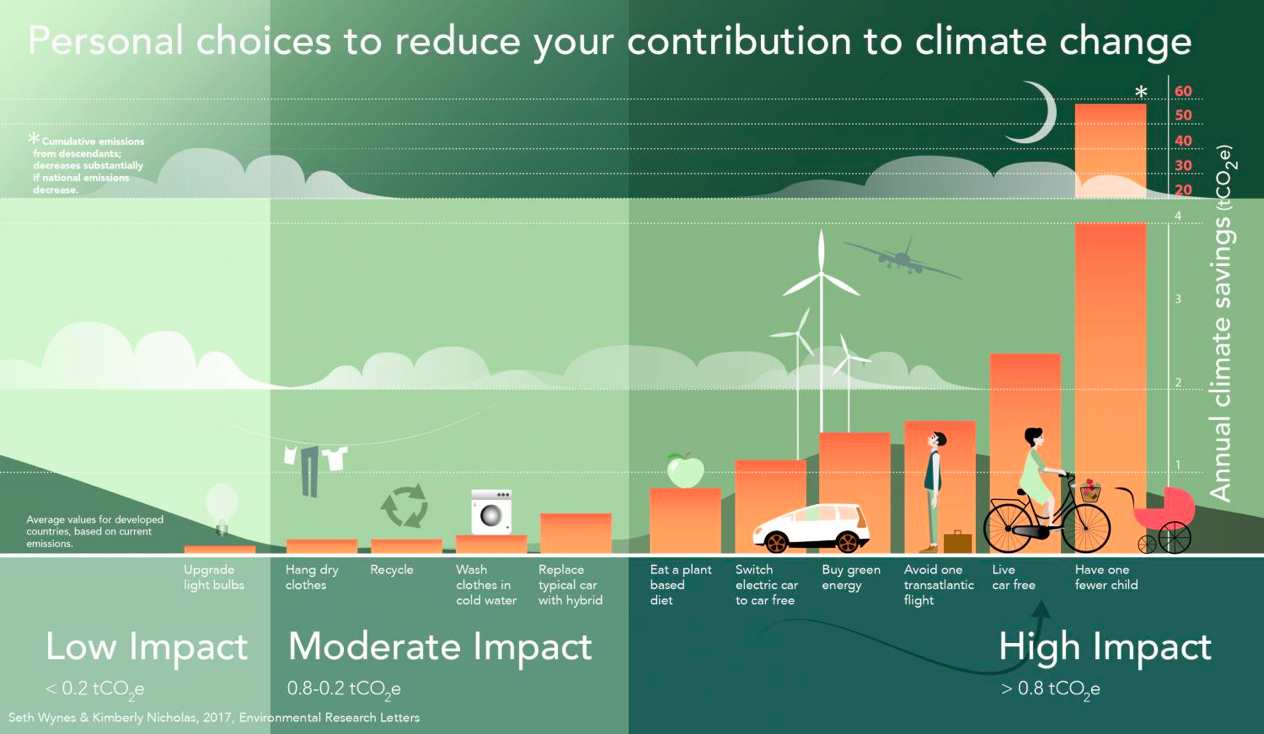 These strategies show different ways to reduce greenhouse emissions, but how does one remove gasses from the atmosphere?Use the app at https://creately.com/app/?tempID=hp2c01jf1&login_type=demo# to draw a Venn diagram that summarizes the similarities and differences between mitigation and adaptation strategies in response to climate change.  Paste your diagram into the space below.7.3.U2	Mitigation strategies to reduce GHGs in general may include: reduction of energy consumption reduction of emissions of oxides of nitrogen and methane from agriculture use of alternatives to fossil fuels geo-engineering.Mitigation strategies often involve attempts to reduce the release of greenhouse gasses into the atmosphere. The table below lists some of the ways that greenhouse gas levels could be reduced. For each one add at least two more suggestions as to how these ideas might be implemented.Reduce energy consumptionReduce agriculture methane emissionsReduce oxides of nitrogen emissionsUse alternatives to fossil fuelsGeo-engineeringLook at your examples above and decide which environmental value system is reflected in each one.The table below lists some of the ways that greenhouse gas levels could be reduced. For each one add  suggestions as to how these ideas might be implemented.Go to the CCAFS website. https://ccafs.cgiar.org/bigfacts/#theme=food-emissions&subtheme=direct-agriculture. Identify three emissions from agricultural soils and three emissions from livestock emissionsWatch the video on geoengineering. https://www.youtube.com/watch?v=E_6n-ROdL3g. Outline some of the issues involved with geoengineering7.3.U3	Mitigation strategies for carbon dioxide removal (CDR techniques) include: – protecting and enhancing carbon sinks through land management; for example, through the UN collaborative programme on reducing emissions from deforestation and forest degradation in developing countries (UNREDD)-using biomass as a fuel source – using carbon capture and storage (CCS) – enhancing carbon dioxide absorption by the oceans through either fertilizing oceans with compounds of nitrogen, phosphorus and iron to encourage the biological pump, or increasing upwellings to release nutrients to the surface. 7.3.U4	Even if mitigation strategies drastically reduce future emissions of GHGs, past emissions will continue to have an effect for decades to come.Describe what is meant by the term “mitigation” with regards to climate change.Carbon dioxide removal (CDR) is potentially a useful way to mitigate climate change. Summarize the following CDR techniques. EvWatch the video clip on UN-REDD https://www.youtube.com/watch?v=9JME_JpwQ-U Identify how UN-REDD is a mitigation strategy.Consider these critical elements using biomass as a fuel source as a climate change mitigation strategyHow quickly can biomass crops be grown?What are CO2 emissions from the biomass production cycle (i.e. fertilizer production)?How much land is needed to grow biomass fuel crops?How does this cycle impact food production systems?Describe the advantages of Biochar https://regenerationinternational.org/2018/05/16/what-is-biochar/Watch this video on biological pumps or marine carbon cycles..  https://vimeo.com/162911910 Describe how to enhance carbon dioxide absorption by oceans7.3.U5	Adaptation strategies can be used to reduce adverse affects and maximize any positive effects. Examples of adaptations include flood defences, vaccination programmes, desalinization plants and planting of crops in previously unsuitable climates.7.3.U6	Adaptive capacity varies from place to place and can be dependent on financial and technological resources. MEDCs can provide economic and technological support to LEDCs.7.3.A1	Discuss mitigation and adaptation strategies to deal with impacts of climate change.Describe what is meant by the term “adaptation” with regards to climate change.Explain what is meant by the term “adaptive capacity”Even if mitigation strategies drastically reduce future emissions of GHGs, past emissions will continue to have an effect for decades to come. Describe possible strategies of adaptation to climate changeExamples of planned adaptations by the economic sector. https://www.ipcc.ch/site/assets/uploads/2018/02/WGIIAR5-Chap10_FINAL.pdfhttps://energy.techno-science.ca/en/climate-101-climate-change-mitigation-and-adaptation.phphttps://ec.europa.eu/clima/policies/adaptation_enSelected a named country. Consider the following factors when you discuss your strategies.Cost/benefit analysis at national levelMEDC vs LEDC practicalityDegree of personal behavior change requiredPolitical implicationsImpact on international economic competitivenessRemove carbon dioxide from the atmosphere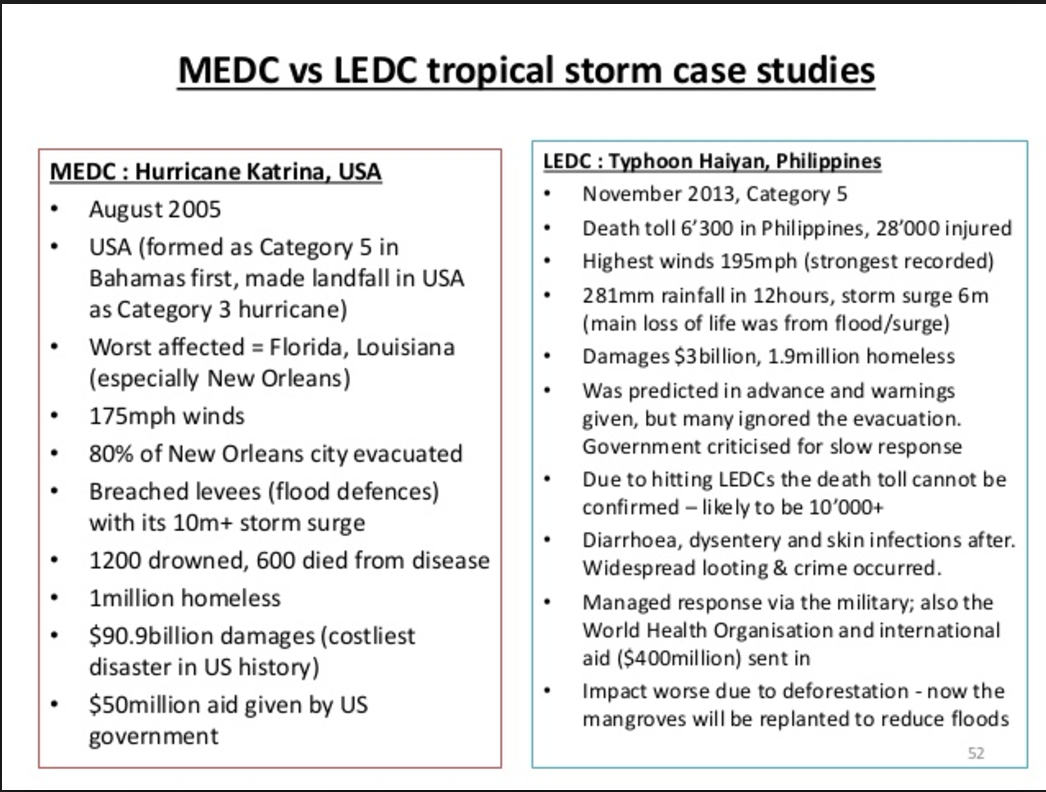 7.3.U7	There are international efforts and conferences to address mitigation and adaptation strategies for climate change; for example, the Intergovernmental Panel on Climate Change (IPCC), National Adaptation Programmes of Action (NAPAs) and the United Nations Framework Convention on Climate Change (UNFCCC).7.3.A2	Evaluate the effectiveness of international climate change talks.Explain why international efforts to tackle climate change are necessary.Complete the information below to summarize the details and work of the IPCC. (https://www.ipcc.ch/)Read up on the 1997 Kyoto Protocol and the Intergovernmental Panel on Climate Change (IPCC). I’ve provided some links below for you to check out on your own.Official IPCC home page - http://www.ipcc.ch/UNEP maps and graphics library - http://www.grida.no/graphicslib/ A collection of resources dedicated to climate change and the Kyoto protocol - http://www.kyotoprotocol.com/The UN Framework Convention on Climate Change (UNFCCC) - http://unfccc.int/kyoto_protocol/items/2830.php You should evaluate these strategies with regard to their effectiveness and the implications for MEDCs and LEDCs of reducing CO2 emissions in terms of economic growth and national development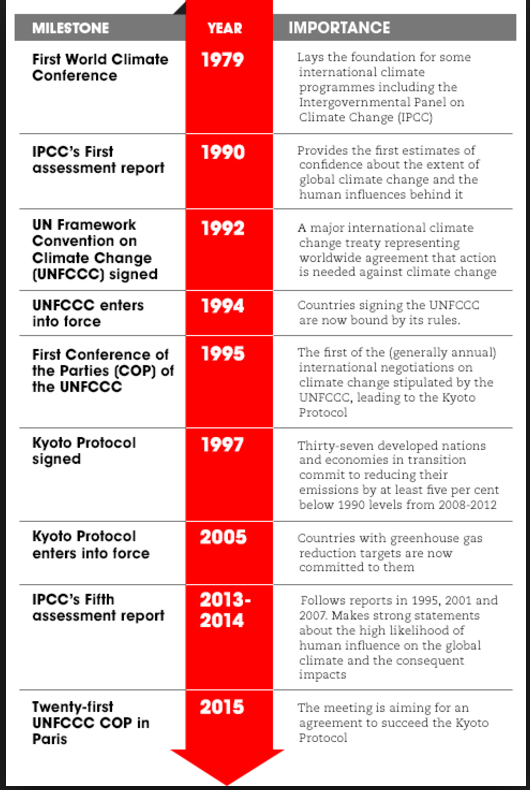 A full ratified Kyoto Protocol would achieve a reduction of warming around 0.5 degreesConcerns about fair target settling between MEDCs and LEDCs continue to cause disagreementInternational agreements affect large numbers of peopleCountries may not sign or agree to international agreementsConcerns about the economic cost and impacts on development are widespreadCarbon storage in ecosystems are not well understood and difficult to monitorSimulated volcanic eruptions are unpredictable and could damage the ozone layerAdaptation methods do not require international cooperationEmission mitigation attempts over two decades appear to have failedThe United States under President Trump withdrew from the 2015 Paris agreement. It’s just one country. How does that decision impact the overall effectiveness of the agreement?How do other commitments on national or local levels impact climate change, either positively or negatively?What can you do in your own life to affect local greenhouse emissions?. In the space below, draw a timeline of major international commitments for tackling climate change.ESS can be like learning a new language. So many words are not commonly used in everyday English. This can be challenging. To help you keep up with ESS Terms, you will need to create your own ESS DICTIONARY. You should add to this over the year and keep it in your notebook or on a page file THAT YOU CAN UPDATE AND ADD TO EASILY. Most of the vocabulary words can be found either on your STUDY GUIDE or at mrgscience.com. You will be responsible for learning the words and their meaning. Periodic quizzes will be given on the words. So, make your dictionary creative and you will remember the words more easily.KEY TERMScarbon trading​global dimminggeoengineeringcarbon offset schemeadaptation capacity​carbon capturemigrationmicrogenerationBiocharcommunity energyCarbon Dioxide Removal (CDR) techniquesCarbon Capture and Storage (CCS)StatementGuidance7.3.U1Mitigation involves reduction and/or stabilization of GHG emissions and their removal from the atmosphere. Mitigation is the use of technology and substitution to reduce resource inputs andemissions per unit of output.7.3.U2Mitigation strategies to reduce GHGs in general may include: – reduction of energy consumption – reduction of emissions of oxides of nitrogen and methane from agriculture – use of alternatives to fossil fuels – geo-engineering.7.3.U3Mitigation strategies for carbon dioxide removal (CDR techniques) include: – protecting and enhancing carbon sinks through land management; for example, through the UN collaborative programme on reducing emissions from deforestation and forest degradation in developing countries (UNREDD)-using biomass as a fuel source – using carbon capture and storage (CCS) – enhancing carbon dioxide absorption by the oceans through either fertilizing oceans with compounds of nitrogen, phosphorus and iron to encourage the biological pump, or increasing upwellings to release nutrients to the surface. events – the potential for long-term changes in climate and weather patterns – rise in sea level.CCS is carried out by carbon dioxide being compressed, transported and storedpermanently underground (geological sites used as repositories) or chemically fixedto form a carbonate.7.3.U4Even if mitigation strategies drastically reduce future emissions of GHGs, past emissions will continue to have an effect for decades to come.7.3.U5Adaptation strategies can be used to reduce adverse affects and maximize any positive effects. Examples of adaptations include flood defences, vaccination programmes, desalinization plants and planting of crops in previously unsuitable climates.Adaptation is the adjustment of natural or human systems in response to actual orexpected climatic stimuli or their effects, which either moderates harm or exploitsbeneficial opportunities.7.3.U6Adaptive capacity varies from place to place and can be dependent on financial and technological resources. MEDCs can provide economic and technological support to LEDCs.7.3.U7There are international efforts and conferences to address mitigation and adaptation strategies for climate change; for example, the Intergovernmental Panel on Climate Change (IPCC), National Adaptation Programmes of Action (NAPAs) and the United Nations Framework Convention on Climate Change (UNFCCC).7.3.A1Discuss mitigation and adaptation strategies to deal with impacts of climate change.Two mitigation and two adaptation strategies should be considered7.3.A2Evaluate the effectiveness of international climate change talks.StrategyExampleReduce Energy ConsumptionReduce agriculture methane emissionsReduce oxides of nitrogen emissionsUse alternatives to fossil fuels ( Identify if they are zero-or low CO2 sources)Geo-engineeringCDR techniqueExampleProtecting/enhancing carbon sinksBio-fuelsCarbon capture storageEnhancing ocean absorptionAdaptationStrategiesVaccinationFlood defenseDesalinizationNew crop locationsNew crop typesWeather controlMigrateFull title for the IPCCEstablished in the yearEstablished byNumber of climatologists involvedMain activityYears in which reports were published